MATH REVIEW (MULTIPLICATION STRATEGIES: PARTIAL PRODUCTS)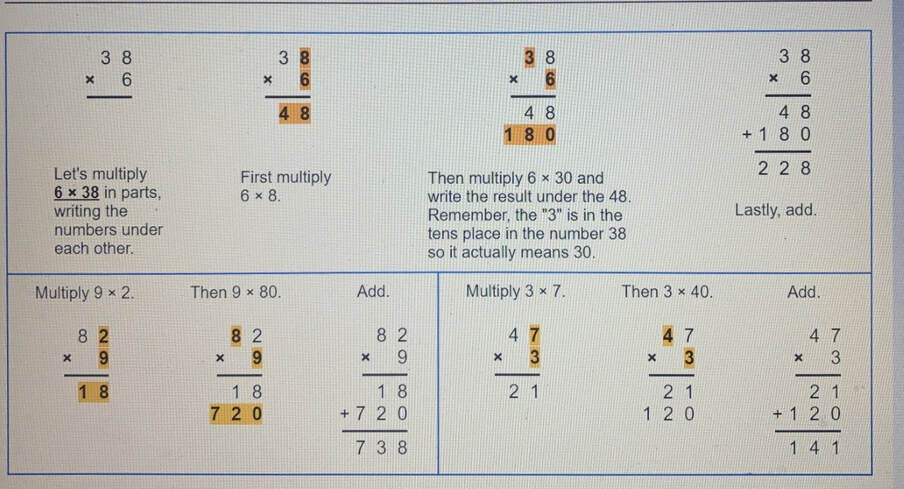 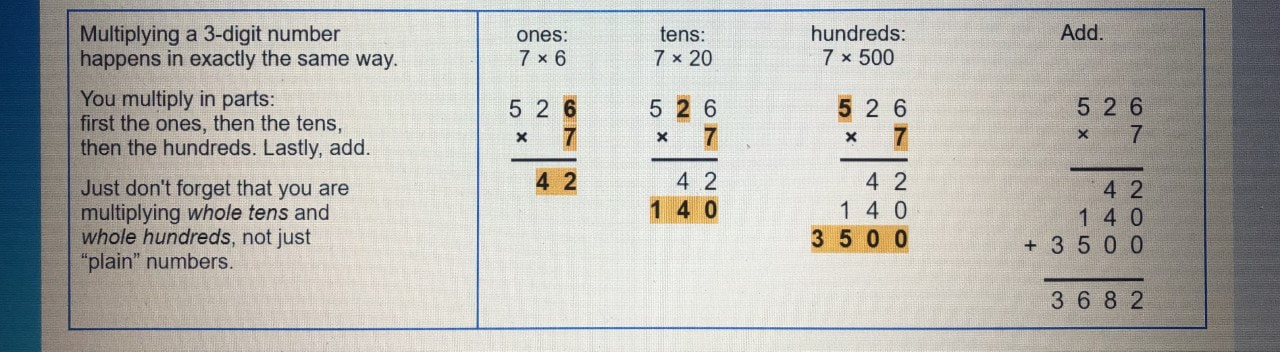 